The implementation of good practice in assessment supports a child’s continuing learning and development. Below provides points to consider and implement as part of your assessment processes, including a good understanding of the learning and development to support planning and provision for individual children.Some of points you will find are particularly helpful at the time of transition.Section 2 of the Statutory framework for the early years foundation stage provides settings with the statutory guidance they must have in place for assessment. Please refer to this alongside this aide memoire.Additional supporting documents for learning and assessment include - Early Years Outcomes and Development MattersThere are many electronic systems that provide structure and support for recording assessments. These may include: Tapestry, Target Tracker, iconnect. At transition please share with the new setting what system you use to record and track your assessments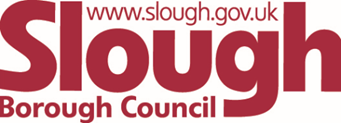 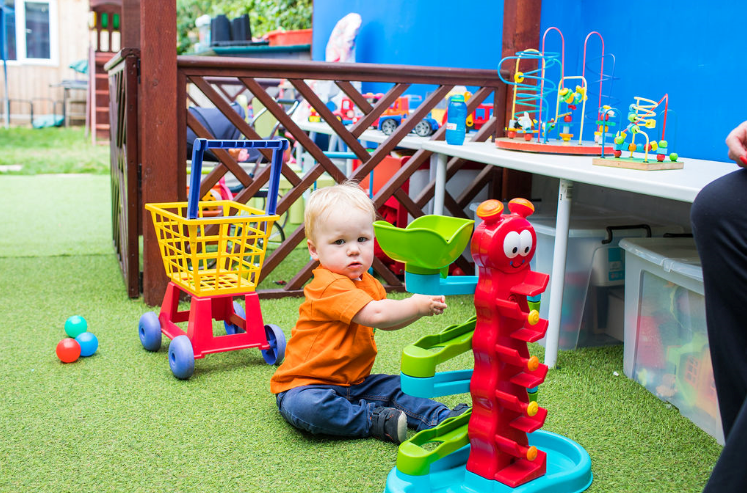 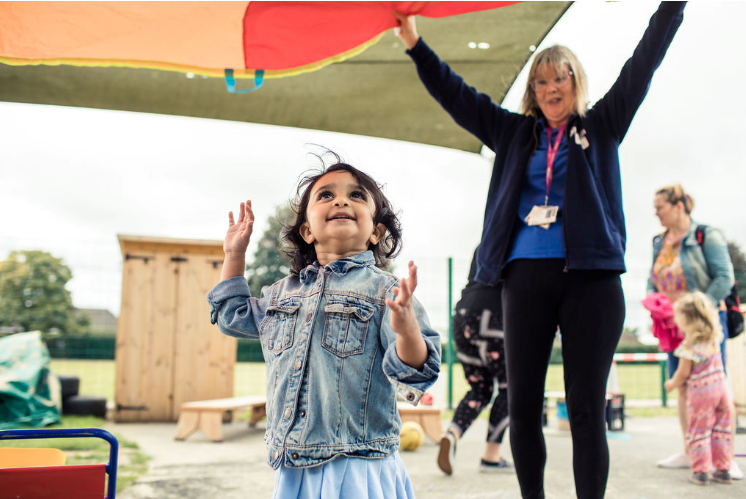 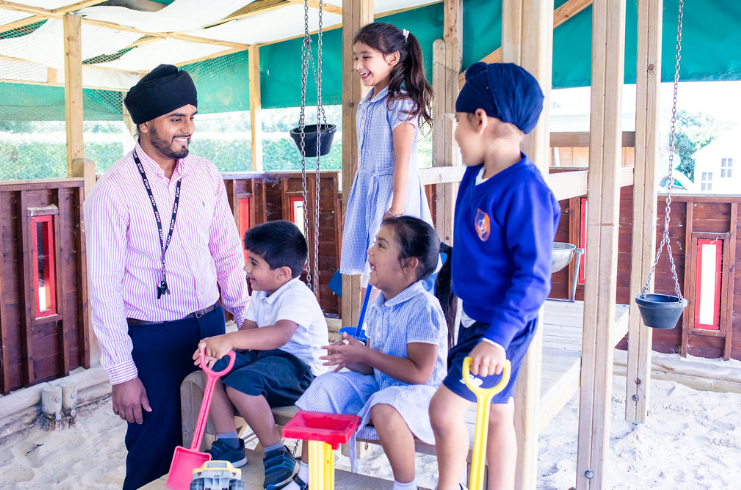 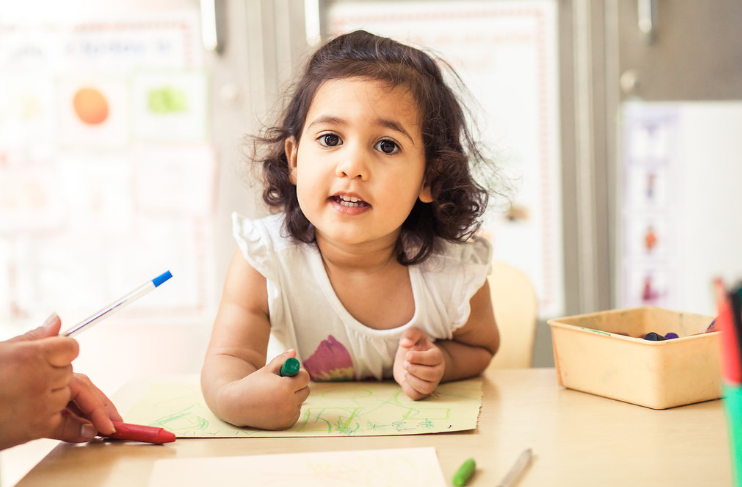 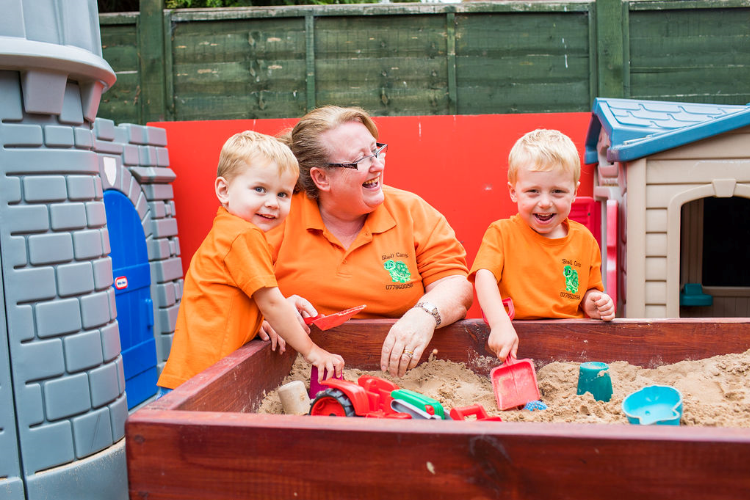 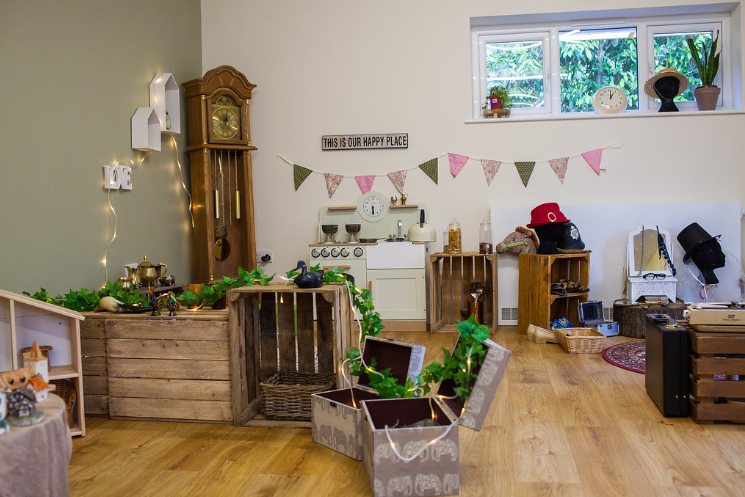 H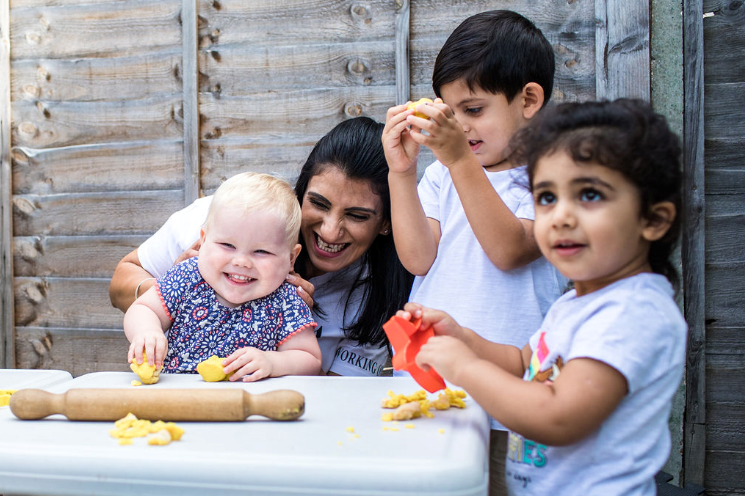 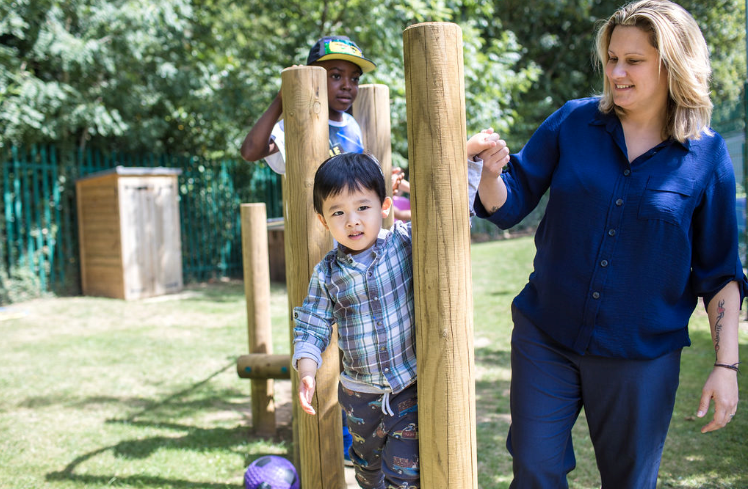 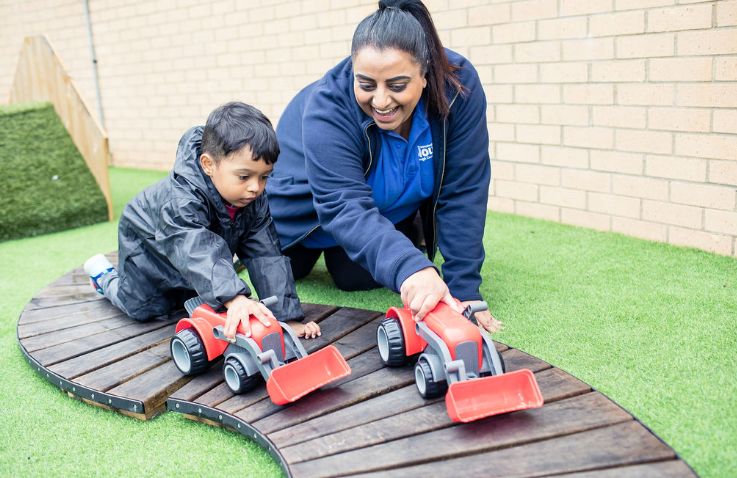 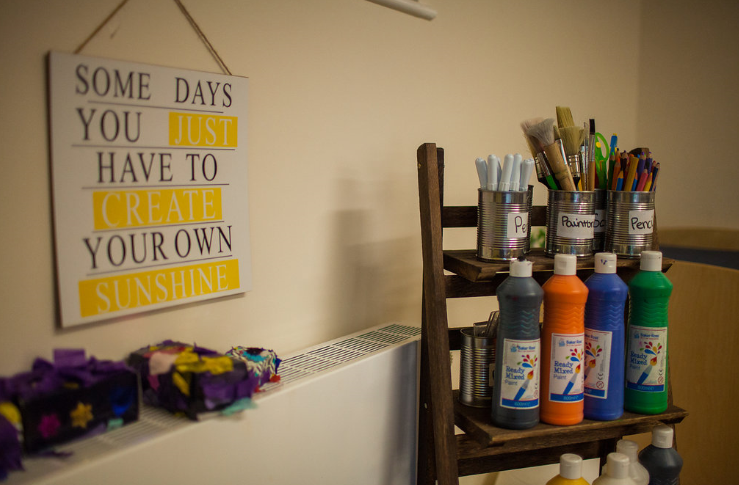 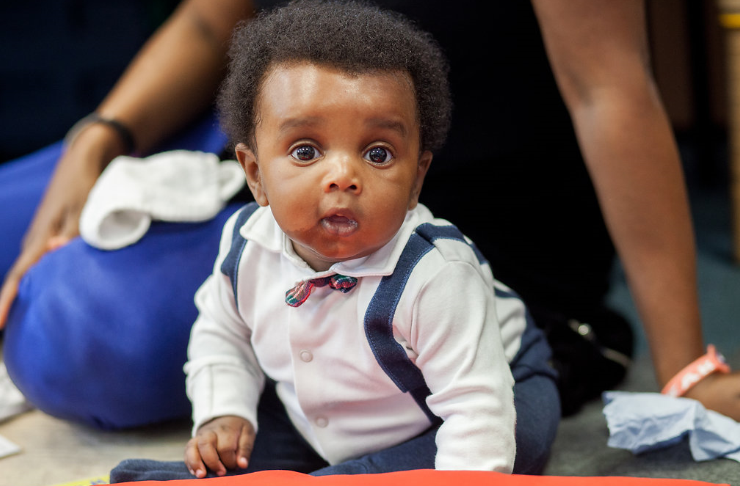 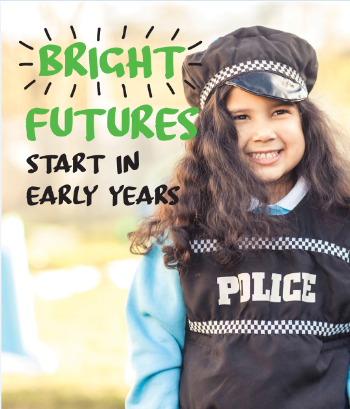 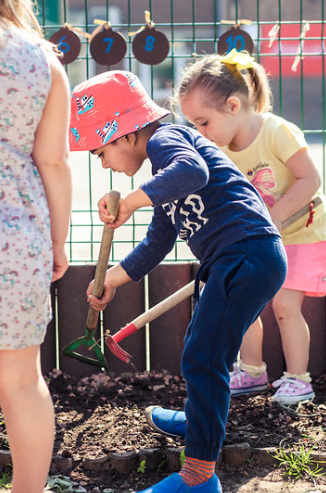 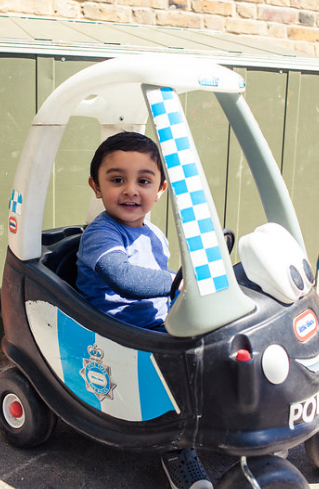 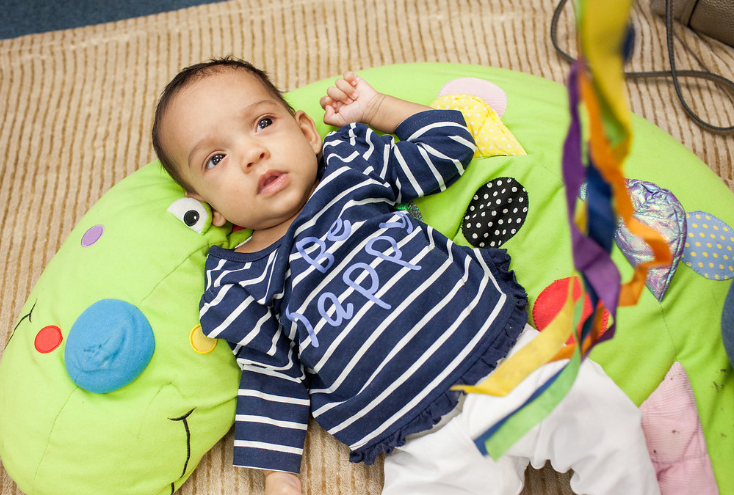 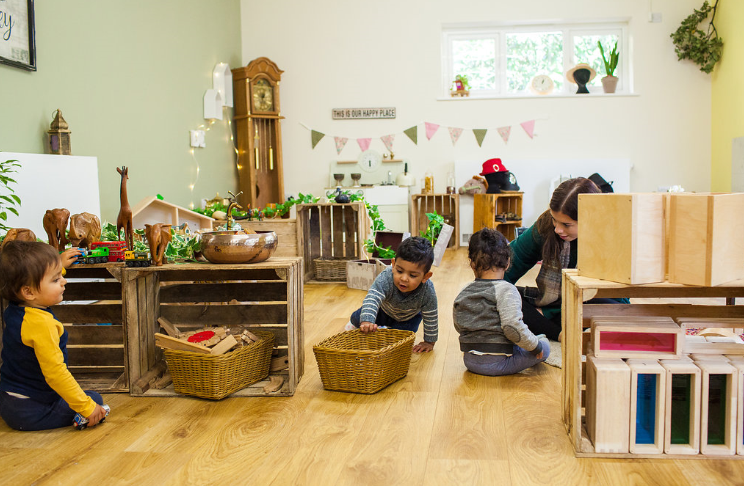 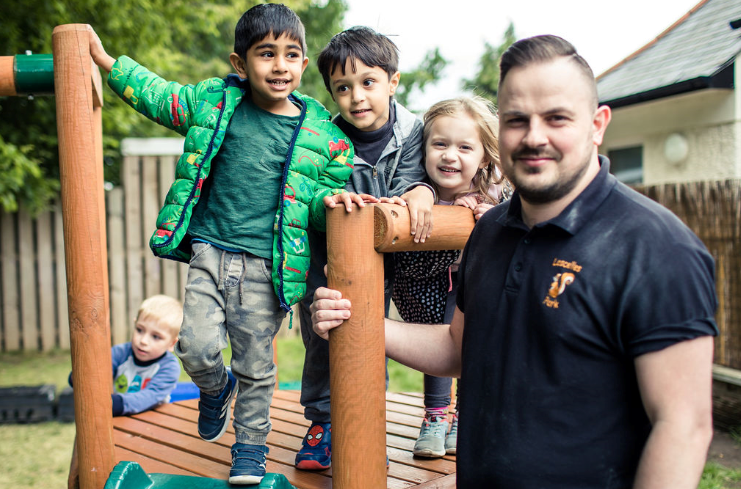 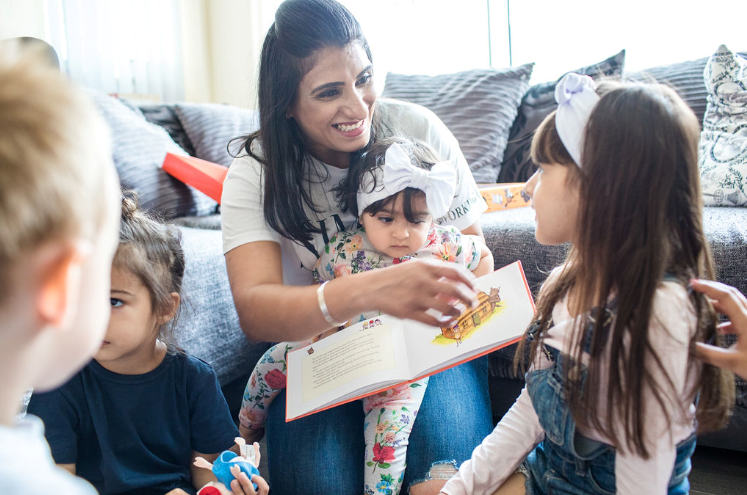 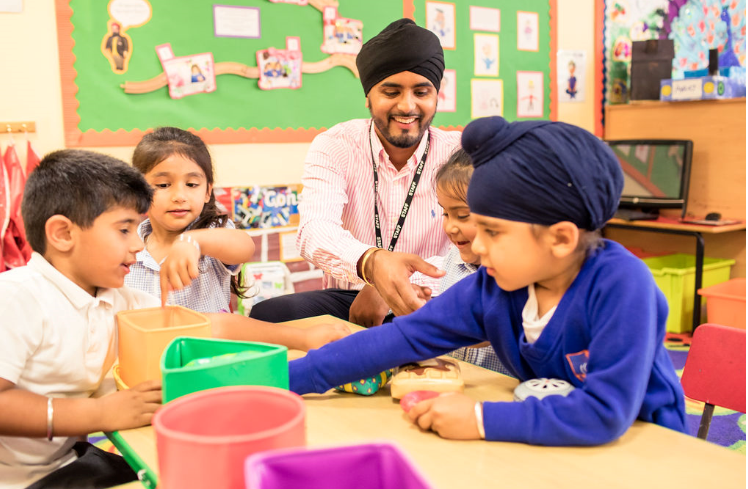 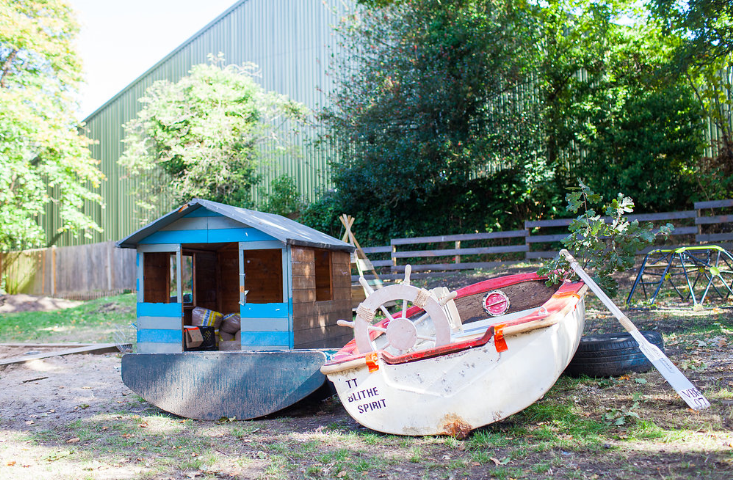 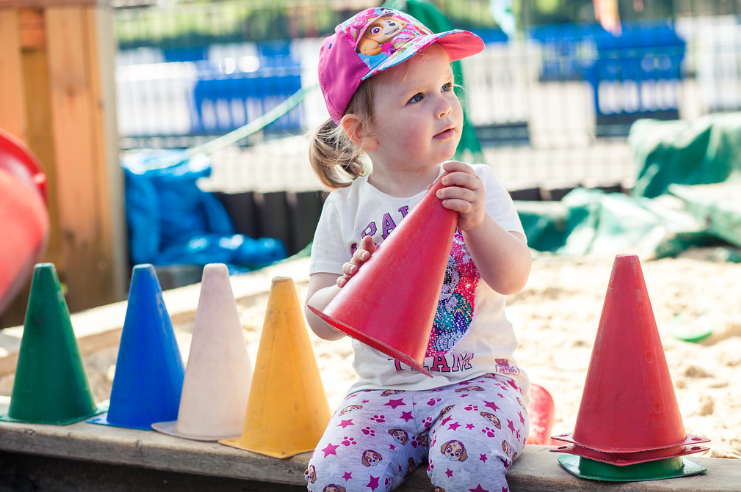 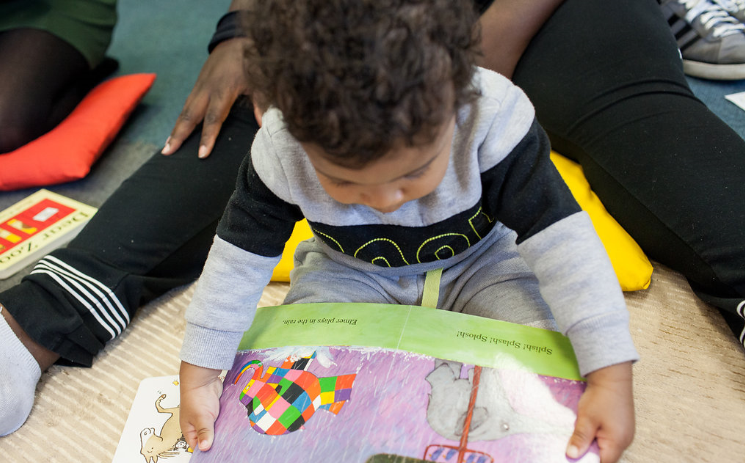 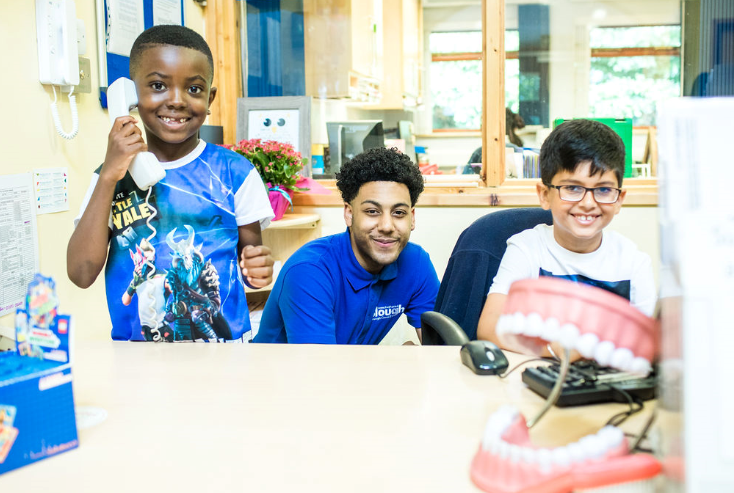 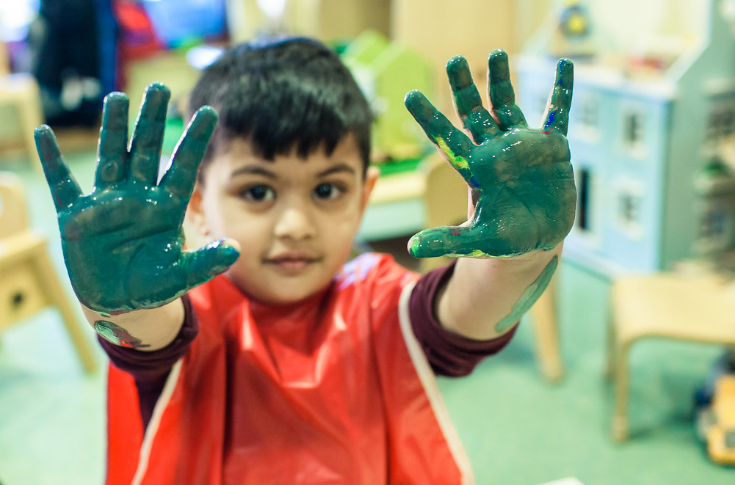 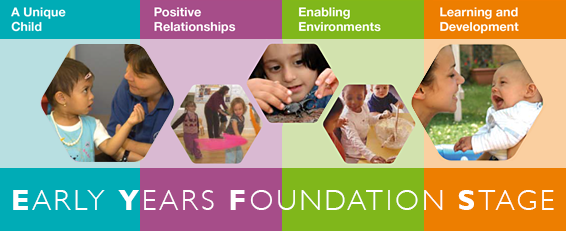  June 2020Home visits which include interests of a child at current time but also home language spoken, ethnicity, religious celebrations/birthdays/dietary requirements/health and development needs i.e. toileting, allergies, medication,Sharing and agreeing the settling in process with parents/carers to ensure the individual needs of the child are at the centre of decisionsThe key person meeting with the family and childAdditional information is gathered from a previous practitioner/setting on anything important about the child, including progressInformation shared about a child’s interests and needs to support planning i.e. schema, preferred learning styles, need for visual cues etcMake an initial summative assessment across the 7 areas of learning within the first weeks of starting. This will give you a starting for point for measuring progress in addition to knowing how best to support provision and planning for individual children.Use observations from purposeful play to underpin your assessment.For younger children focus on the prime areas of learning. The following terminology is useful below typical development for their agein line typical development for their ageabove typical development for their ageObservations are used primarily to inform planning and provision, as well as supporting children’s attainment and progress. The majority of observation and evidence comes from child-initiated learning and interaction.The adult led/supported observations are clearly noted as from this source.Learning journals (electronic or hard copy) have been created for each child and include starting points and observations over time.All areas of learning are evidencedPrime areas may be a focus for younger children or those with developmental delay.Good evidence should include photographs, video footage and photocopies of children’s ‘work’ (annotated on the rear). Most ‘work’ should go home to be celebrated and enjoyedThere are observations and evidence to support development in the Characteristics of Effective Learning (CoEL)Playing and exploringActive learningCreating and thinking criticallyReflect on the following points to include in provision and practice:being encouraged to take risksexploring and investigatingbeing a more resilient and independent learnerThe use of annotated photographs may be useful for evidence of a child’s engagement in play and learning. A series of photographs or video footage can show the process of children developing these Clear targets with sufficient challenge are made from areas of learning and development and CoELContributions from parent and learning from home is evidenced, valued and used to support planning and provisionEvidence includes child’s voice – opportunities for children to share and talk about their learning with each otherDated observations including regular discussions between the family and key person to show progress in learning. Cross referencing is clearly indicated between areas of learning and CoEL in observations when requiredAll statutory assessments are completed in line with EYFS guidance and expectationProgress Check at two (24-36months) A Know How Guide supports this processEYFS Profile (undertaken and completed in the summer term of the year a child reaches the age of 5)EYFS Reception Baseline Assessment(RBA) was due to start this September 2020, a recent update from the government states the start of this will be delayed for a year.These process must involve key person and the parents/carers working collaborativelyThe key person being aware of attendance patterns and discusses this with a senior staff member in supervision and with the familyObservations and assessments are internally moderated by management within the setting.Records are maintained and reviewed to ensure actions are taken and any anomalies or emerging patterns addressed. Conversations between key person and next room/setting take place to support the evidence sharingA summary/narrative of the child and their learning (conversation or written) to include:What is meaningful and important to themInformation that will help with the settling processStrengths and areas for developmentCharacteristics of effective learningIEPs and I Talk monitoring information (where available)Evidence/statement to show attainment level and progress level of the child. Any next steps the child may be working onSharing of learning journals (electronic or hard copy) which show starting points and the progress for each child. (How much progress has a child made whilst at the setting over time? Are they at age related expectations?)Parents being encouraged to share their child’s learning journal with the new setting once they have startedParent permission having been agreed to transfer internal records with new setting including contact details of any outside professionals and agencies involved the child.